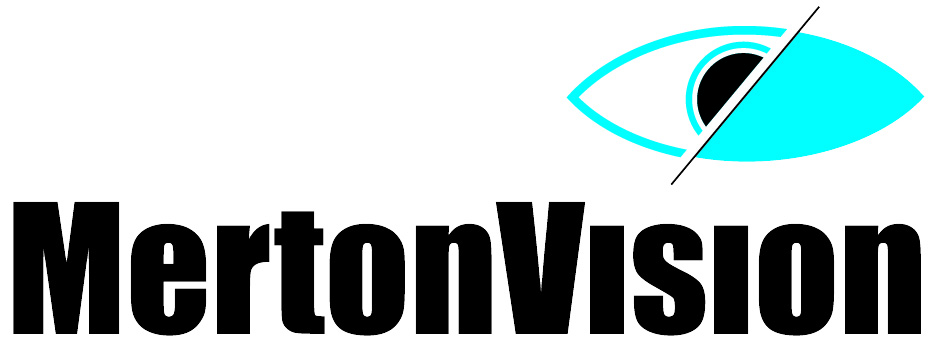 Grand table top sale!At MertonVision Guardian CentreDue to our imminent moveWe have some great bargains!Assorted items from stationery to kitchen items To furniture all everything in betweenJust pay what you would like – all donations gratefullyReceived We will be open for businessTuesday 4th Oct 10-12AndThursday 6th Oct 10-12Doors will be open Just pop in and pick up a bargain! 